Oznámení v souladu se zákonem č. 128/2000 Sb. o obcích (obecní zřízení), ve znění pozdějších předpisů oznamuje Obec Rojetín podle § 39, odst. 1, citovaného zákona, že zveřejňuje záměr č. 2/2021- pronajmout pozemek parc. č. 116/1 trvalý travní porost (obecní rybník) o   výměře 5710 m2 v k. ú. Rojetín k chovným účelům. Vložit mapku z katastru s označeným pozemkem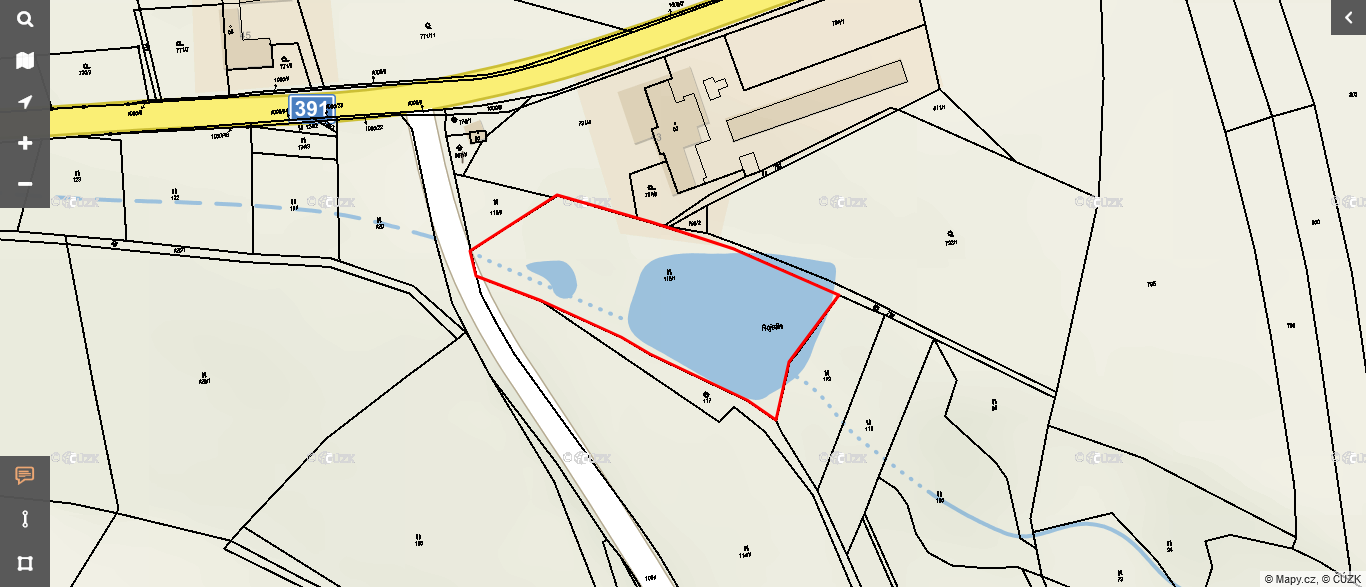 Informace: 731 166 676 – starosta obceVyvěšeno na úřední i el. úřední desce dne: 27. 9. 2021Sejmuto z úřední i el. úřední desky dne: K výše uvedenému záměru se mohou zájemci vyjadřovat a předkládat své připomínky 
a nabídky v termínu do l5ti dnů od zveřejnění tohoto oznámení. Martin Minář, starosta